		VM1431/00.01.02.03/2019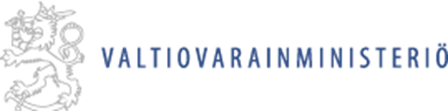 Demokratiutmärkelsen 2019
Vilken aktör inom den offentliga förvaltningen förtjänar en utmärkelse för främjandet av delaktighet? 

Kriterier och anvisningarFöreslå en mottagare av Demokratiutmärkelsen 2019. Nedan hittar du noggrannare anvisningar för hur förslag läggs fram.Demokratiutmärkelsen utdelas av Öppen förvaltning -projektet som koordineras av finansministeriet och den beviljas aktörer eller organisationer inom den offentliga förvaltningen som främjat demokrati och öppen förvaltning. Finansministeriet utdelar demokratiutmärkelsen i samarbete med justitieministeriet och Finlands Kommunförbund. Målet med utmärkelsen är att förstärka en sådan verksamhetskultur i Finland som stöder var och ens delaktighet. Demokratiutmärkelsen tilldelas nu för fjärde gången och den utdelas vid Demokratidagsseminariet den 9 oktober i centrumbiblioteket Ode, Helsingfors. Vad avses med främjande av delaktighet?Delaktighet är en medborgerlig rätt. Rätten att delta i utvecklandet av samhället och den egna livsmiljön ingår i grundlagen. Främjandet av delaktigheten är ett led i utvecklandet av öppen förvaltning. I detta sammanhang avses med delaktighet att alla som vill har möjlighet att delta i beredningen och utvecklingen av ärenden. Förvaltningen är öppen för nya idéer, krav och behov. I praktiken betyder främjandet av delaktighet ofta att man skapar och tillhandahåller likvärdiga möjligheter för deltagande. Främjandet av delaktigheten betyder även att man utnyttjar individers och samfunds expertis och kompetens och möjliggör verksamhet på eget initiativ. 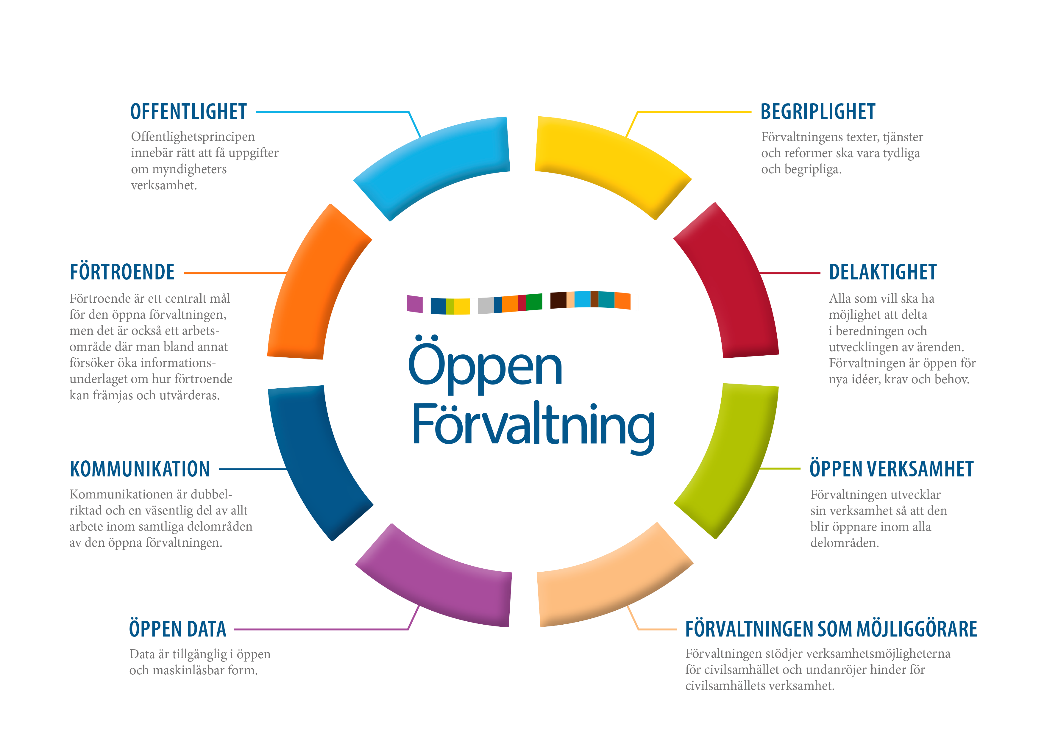 Främjandet av delaktigheten spelar en stor roll i statsminister Rinnes regeringsprogram ”Ett inkluderande och kunnigt Finland – ett socialt, ekonomiskt och ekologiskt hållbart samhälle” (2019). Regeringsprogrammet fäster stor uppmärksamhet bland annat vid säkrandet av delaktigheten i de olika delarna av landet och bekämpningen av ojämlikhet genom delaktighet.  KriterierSom mottagare av demokratiutmärkelsen kan nomineras exempel på ett verksamhetssätt, en verksamhetsmodell, ett förfarande eller en process som stödjer allas delaktighet på nationell, regional eller lokal nivå. 2019 års utmärkelse tilldelas två aktörer/organisationer. Vid bedömningen av förslaget fästs det särskild uppmärksamhet vid hur förfaringssättet, verksamhetsmodellen, rutinen eller processen som föreslagits främjar delaktighet och vad den tillför jämfört med tidigare förfaringssätt, förstärkt deltagarnas upplevelse av delaktighet, tillfört ny slags insikt i form av mera omfattande delaktighet och erfarenhetsbaserad expertis, ellervilka konkreta resultat och vilket konkret mervärde det nya förfaringssättet åstadkommit. Därtill fästs uppmärksamhet vidhur förfaringssättet ursprungligen valts och konstruerats, om verksamheten etablerats som en del av den sedvanliga verksamheten, och hurdana samhälleliga problem eller behov man försökt åtgärda med hjälp av partnerskapet i fråga. Verksamhetsmodellen kan vara gemensam för två eller flera aktörer, förvaltningsområden, nivåer eller sektorer. Verksamheten kan vara antingen inhemsk eller internationell. Nominering av kandidaterAlla som vill tacka vissa delaktighetsfrämjande aktörer, eller som vill lyfta fram ett förfaringssätt, en verksamhetsmodell, en rutin eller en process som förstärkt partnerskapsbaserad verksamhetskultur och som konstaterats vara bra, kan nominera kandidater till demokratiutmärkelsen. En person/instans kan nominera flera kandidater men man måste fylla i en separat blankett med motivering för varje kandidat. Förslaget kan vara fritt formulerat, men vi ber dock att de kriterier som omnämnts i stycket ”Kriterier” ingår i beskrivningen. Nomineringarna kan lämnas in senast den 13 september 2019 kl. 12 elektroniskt, via denna länk https://link.webropolsurveys.com/Participation/Public/031d15a6-12d3-453a-b0cc-169fa6c0a71d?displayId=Fin1810965 eller per post till adressen Finansministeriet/registratorskontoret, PB 28, 00023 Statsrådet (besöksadress Riddaregatan 2B, Helsingfors). Utmärkelsematerialet finns på webbplatsen www.avoinhallinto.fi. Juryn och valet av pristagarnaPristagarna väljs av en jury med företrädare för finansministeriet, justitieministeriet, Finlands Kommunförbund. Mottagarna av de föregående demokratiutmärkelserna är också med i juryn. Juryn väljer två pristagare, en från kommunsektorn och en från statsförvaltningen.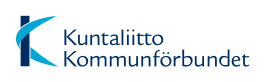 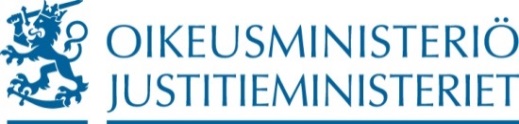 